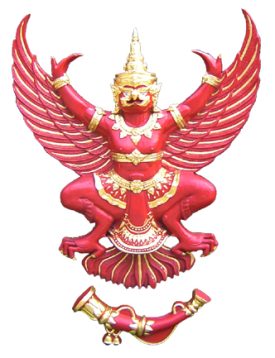 - - - - - - - - - - - - - - - - - - - - - - - - - - - - - - - - - - - - -  - - - - - - - - - - - - - - - - - - - - - - - - - - - - - - - - - - - - สัญลักษณ์
ห้องปฏิบัติการทดสอบ (ชื่อห้องปฏิบัติการทดสอบ)สำหรับเจ้าหน้าที่เลขรับที่  (เลขที่/พ.ศ.)  .วันที่รับ  (วัน/เดือน/ปี)  .       สัญลักษณ์
ห้องปฏิบัติการทดสอบคำขอรับบริการทดสอบเครื่องส่งวิทยุกระจายเสียงสำหรับการทดลองประกอบกิจการวิทยุกระจายเสียงสำหรับเจ้าหน้าที่เลขรับที่  (เลขที่/พ.ศ.)  .วันที่รับ  (วัน/เดือน/ปี)  .        ยื่นคำขอรับบริการทดสอบเป็นครั้งที่ ๑                               ยื่นคำขอรับบริการทดสอบเป็นครั้งที่ ๒                                                                       (แนบใบเสร็จชำระเงินเดิมที่ห้องปฏิบัติการทดสอบออกให้                                                                                      ในการยื่นทดสอบในครั้งที่ ๑) ยื่นคำขอรับบริการทดสอบเป็นครั้งที่ ๑                               ยื่นคำขอรับบริการทดสอบเป็นครั้งที่ ๒                                                                       (แนบใบเสร็จชำระเงินเดิมที่ห้องปฏิบัติการทดสอบออกให้                                                                                      ในการยื่นทดสอบในครั้งที่ ๑) ยื่นคำขอรับบริการทดสอบเป็นครั้งที่ ๑                               ยื่นคำขอรับบริการทดสอบเป็นครั้งที่ ๒                                                                       (แนบใบเสร็จชำระเงินเดิมที่ห้องปฏิบัติการทดสอบออกให้                                                                                      ในการยื่นทดสอบในครั้งที่ ๑)๑. รายละเอียดของผู้ขอรับการทดสอบ๑. รายละเอียดของผู้ขอรับการทดสอบ๑. รายละเอียดของผู้ขอรับการทดสอบ๑.๑ ผู้ยื่นคำขอ: ชื่อ-สกุล : 			เลขที่บัตรประจำตัวประชาชน ----  ที่อยู่ที่ติดต่อได้ : 				          			                                                                                                                     โทรศัพท์ :                                       โทรสาร :                                       อีเมล์ : 			         ๑.๑ ผู้ยื่นคำขอ: ชื่อ-สกุล : 			เลขที่บัตรประจำตัวประชาชน ----  ที่อยู่ที่ติดต่อได้ : 				          			                                                                                                                     โทรศัพท์ :                                       โทรสาร :                                       อีเมล์ : 			         ๑.๑ ผู้ยื่นคำขอ: ชื่อ-สกุล : 			เลขที่บัตรประจำตัวประชาชน ----  ที่อยู่ที่ติดต่อได้ : 				          			                                                                                                                     โทรศัพท์ :                                       โทรสาร :                                       อีเมล์ : 			         ๑.๒ ในนาม: บริษัท/หน่วยงาน : 			ที่อยู่ : 				          			                                                                                                                         โทรศัพท์ :                                       โทรสาร :                                        อีเมล์: 				           .       ๑.๒ ในนาม: บริษัท/หน่วยงาน : 			ที่อยู่ : 				          			                                                                                                                         โทรศัพท์ :                                       โทรสาร :                                        อีเมล์: 				           .       ๑.๒ ในนาม: บริษัท/หน่วยงาน : 			ที่อยู่ : 				          			                                                                                                                         โทรศัพท์ :                                       โทรสาร :                                        อีเมล์: 				           .       ๑.๓ บุคลากรด้านเทคนิคที่สามารถติดต่อได้ชื่อ-สกุล : 			ที่อยู่ : 				          			                                                                                                                        โทรศัพท์ :                                       โทรสาร :                                        อีเมล์: 				           .        ๑.๓ บุคลากรด้านเทคนิคที่สามารถติดต่อได้ชื่อ-สกุล : 			ที่อยู่ : 				          			                                                                                                                        โทรศัพท์ :                                       โทรสาร :                                        อีเมล์: 				           .        ๑.๓ บุคลากรด้านเทคนิคที่สามารถติดต่อได้ชื่อ-สกุล : 			ที่อยู่ : 				          			                                                                                                                        โทรศัพท์ :                                       โทรสาร :                                        อีเมล์: 				           .        ๒. รายละเอียดการขอทดสอบ๒. รายละเอียดการขอทดสอบ๒. รายละเอียดการขอทดสอบ๒.๑ เอกสารหลักฐาน และ อุปกรณ์๒.๑ เอกสารหลักฐาน และ อุปกรณ์๒.๑ เอกสารหลักฐาน และ อุปกรณ์  เครื่องส่งวิทยุกระจายเสียงที่ขอรับบริการทดสอบ ซึ่งประกอบด้วย Exciter และ RF Power Amplifier พร้อมทั้งอุปกรณ์ที่จำเป็น         สำหรับการทดสอบ (ต้องมี)  คำขอรับบริการทดสอบเครื่องส่งวิทยุกระจายเสียงสำหรับการทดลองประกอบกิจการวิทยุกระจายเสียงที่กรอกรายละเอียด       ครบถ้วน (ต้องมี)  สําเนาบัตรประจำตัวประชาชนของผู้ยื่นคำขอ พร้อมรับรองสำเนา จำนวน ๑ ชุด (ต้องมี)  สำเนาหนังสืออนุญาตทดลองประกอบกิจการวิทยุกระจายเสียง จาก สำนักงาน กสทช. (ต้องมี)  สำเนาใบอนุญาตทำหรือนำเข้าซึ่งเครื่องวิทยุคมนาคม ของเครื่องที่ขอรับบริการทดสอบ (ถ้ามี)  ใบเสร็จชำระเงินที่ห้องปฏิบัติการทดสอบเป็นผู้ออกให้ (กรณีทดสอบครั้งที่ ๒)  เครื่องส่งวิทยุกระจายเสียงที่ขอรับบริการทดสอบ ซึ่งประกอบด้วย Exciter และ RF Power Amplifier พร้อมทั้งอุปกรณ์ที่จำเป็น         สำหรับการทดสอบ (ต้องมี)  คำขอรับบริการทดสอบเครื่องส่งวิทยุกระจายเสียงสำหรับการทดลองประกอบกิจการวิทยุกระจายเสียงที่กรอกรายละเอียด       ครบถ้วน (ต้องมี)  สําเนาบัตรประจำตัวประชาชนของผู้ยื่นคำขอ พร้อมรับรองสำเนา จำนวน ๑ ชุด (ต้องมี)  สำเนาหนังสืออนุญาตทดลองประกอบกิจการวิทยุกระจายเสียง จาก สำนักงาน กสทช. (ต้องมี)  สำเนาใบอนุญาตทำหรือนำเข้าซึ่งเครื่องวิทยุคมนาคม ของเครื่องที่ขอรับบริการทดสอบ (ถ้ามี)  ใบเสร็จชำระเงินที่ห้องปฏิบัติการทดสอบเป็นผู้ออกให้ (กรณีทดสอบครั้งที่ ๒)  เครื่องส่งวิทยุกระจายเสียงที่ขอรับบริการทดสอบ ซึ่งประกอบด้วย Exciter และ RF Power Amplifier พร้อมทั้งอุปกรณ์ที่จำเป็น         สำหรับการทดสอบ (ต้องมี)  คำขอรับบริการทดสอบเครื่องส่งวิทยุกระจายเสียงสำหรับการทดลองประกอบกิจการวิทยุกระจายเสียงที่กรอกรายละเอียด       ครบถ้วน (ต้องมี)  สําเนาบัตรประจำตัวประชาชนของผู้ยื่นคำขอ พร้อมรับรองสำเนา จำนวน ๑ ชุด (ต้องมี)  สำเนาหนังสืออนุญาตทดลองประกอบกิจการวิทยุกระจายเสียง จาก สำนักงาน กสทช. (ต้องมี)  สำเนาใบอนุญาตทำหรือนำเข้าซึ่งเครื่องวิทยุคมนาคม ของเครื่องที่ขอรับบริการทดสอบ (ถ้ามี)  ใบเสร็จชำระเงินที่ห้องปฏิบัติการทดสอบเป็นผู้ออกให้ (กรณีทดสอบครั้งที่ ๒)สัญลักษณ์
ห้องปฏิบัติการทดสอบ (ชื่อห้องปฏิบัติการทดสอบ) (ชื่อห้องปฏิบัติการทดสอบ)สำหรับเจ้าหน้าที่เลขรับที่  (เลขที่/พ.ศ.)  .วันที่รับ  (วัน/เดือน/ปี)  .       สัญลักษณ์
ห้องปฏิบัติการทดสอบคำขอรับบริการทดสอบเครื่องส่งวิทยุกระจายเสียงสำหรับการทดลองประกอบกิจการวิทยุกระจายเสียงคำขอรับบริการทดสอบเครื่องส่งวิทยุกระจายเสียงสำหรับการทดลองประกอบกิจการวิทยุกระจายเสียงสำหรับเจ้าหน้าที่เลขรับที่  (เลขที่/พ.ศ.)  .วันที่รับ  (วัน/เดือน/ปี)  .       ๒.๒ หัวข้อการทดสอบ๒.๒ หัวข้อการทดสอบ๒.๒ หัวข้อการทดสอบ๒.๒ หัวข้อการทดสอบ  กำลังคลื่นพาห์ที่กำหนด (Rated Carrier Power)  การแพร่แปลกปลอม (Conducted Spurious Emission)  การแพร่นอกแถบ (Out-of-Band Emission)  ค่าผิดพลาดทางความถี่ (Frequency Error)  ค่าเบี่ยงเบนทางความถี่ (Frequency Deviation)  กำลังคลื่นพาห์ที่กำหนด (Rated Carrier Power)  การแพร่แปลกปลอม (Conducted Spurious Emission)  การแพร่นอกแถบ (Out-of-Band Emission)  ค่าผิดพลาดทางความถี่ (Frequency Error)  ค่าเบี่ยงเบนทางความถี่ (Frequency Deviation)  กำลังคลื่นพาห์ที่กำหนด (Rated Carrier Power)  การแพร่แปลกปลอม (Conducted Spurious Emission)  การแพร่นอกแถบ (Out-of-Band Emission)  ค่าผิดพลาดทางความถี่ (Frequency Error)  ค่าเบี่ยงเบนทางความถี่ (Frequency Deviation)  กำลังคลื่นพาห์ที่กำหนด (Rated Carrier Power)  การแพร่แปลกปลอม (Conducted Spurious Emission)  การแพร่นอกแถบ (Out-of-Band Emission)  ค่าผิดพลาดทางความถี่ (Frequency Error)  ค่าเบี่ยงเบนทางความถี่ (Frequency Deviation)๒.๓ รายละเอียดเครื่องส่งวิทยุกระจายเสียงฯ๒.๓ รายละเอียดเครื่องส่งวิทยุกระจายเสียงฯ๒.๓ รายละเอียดเครื่องส่งวิทยุกระจายเสียงฯ๒.๓ รายละเอียดเครื่องส่งวิทยุกระจายเสียงฯตราอักษร (ยี่ห้อ)   												                  แบบรุ่น               												หมายเลขเครื่อง (Serial No.) 											อุปกรณ์ที่นำมาด้วย 												ตราอักษร (ยี่ห้อ)   												                  แบบรุ่น               												หมายเลขเครื่อง (Serial No.) 											อุปกรณ์ที่นำมาด้วย 												ตราอักษร (ยี่ห้อ)   												                  แบบรุ่น               												หมายเลขเครื่อง (Serial No.) 											อุปกรณ์ที่นำมาด้วย 												ตราอักษร (ยี่ห้อ)   												                  แบบรุ่น               												หมายเลขเครื่อง (Serial No.) 											อุปกรณ์ที่นำมาด้วย 												๒.๔ สำหรับเจ้าหน้าที่๒.๔ สำหรับเจ้าหน้าที่๒.๔ สำหรับเจ้าหน้าที่๒.๔ สำหรับเจ้าหน้าที่  ยื่นทดสอบครั้งที่ ๑หลักฐานการชำระเงินใบเสร็จเล่มที่ .....................  เลขที่ ..............................ลงวันที่      (วัน)       /        (เดือน)        /     (ปี)	 สามารถทำการทดสอบแล้วเสร็จภายในวันที่      (วัน)       /        (เดือน)        /     (ปี)	 ลงชื่อ 	       (	)ผู้รับคำขอ  ยื่นทดสอบครั้งที่ ๑หลักฐานการชำระเงินใบเสร็จเล่มที่ .....................  เลขที่ ..............................ลงวันที่      (วัน)       /        (เดือน)        /     (ปี)	 สามารถทำการทดสอบแล้วเสร็จภายในวันที่      (วัน)       /        (เดือน)        /     (ปี)	 ลงชื่อ 	       (	)ผู้รับคำขอ  ยื่นทดสอบครั้งที่ ๒ (ไม่มีค่าใช้จ่ายเนื่องจากเป็นการยื่นขอรับบริการทดสอบเป็นครั้งที่ ๒)สามารถทำการทดสอบแล้วเสร็จภายในวันที่      (วัน)       /        (เดือน)        /     (ปี)	 ลงชื่อ 	       (	)ผู้รับคำขอ  ยื่นทดสอบครั้งที่ ๒ (ไม่มีค่าใช้จ่ายเนื่องจากเป็นการยื่นขอรับบริการทดสอบเป็นครั้งที่ ๒)สามารถทำการทดสอบแล้วเสร็จภายในวันที่      (วัน)       /        (เดือน)        /     (ปี)	 ลงชื่อ 	       (	)ผู้รับคำขอสัญลักษณ์
ห้องปฏิบัติการทดสอบ (ชื่อห้องปฏิบัติการทดสอบ) (ชื่อห้องปฏิบัติการทดสอบ)สำหรับเจ้าหน้าที่เลขรับที่  (เลขที่/พ.ศ.)  .วันที่รับ  (วัน/เดือน/ปี)  .       สัญลักษณ์
ห้องปฏิบัติการทดสอบคำขอรับบริการทดสอบเครื่องส่งวิทยุกระจายเสียงสำหรับการทดลองประกอบกิจการวิทยุกระจายเสียงคำขอรับบริการทดสอบเครื่องส่งวิทยุกระจายเสียงสำหรับการทดลองประกอบกิจการวิทยุกระจายเสียงสำหรับเจ้าหน้าที่เลขรับที่  (เลขที่/พ.ศ.)  .วันที่รับ  (วัน/เดือน/ปี)  .       ๓. เงื่อนไขของการรับบริการ๓. เงื่อนไขของการรับบริการ๓. เงื่อนไขของการรับบริการ๓. เงื่อนไขของการรับบริการผู้ขอรับบริการจะต้องชำระค่าใช้จ่ายสำหรับการทดสอบเครื่องส่งวิทยุกระจายเสียงสำหรับการทดลองประกอบกิจการวิทยุกระจายเสียง พร้อมกับการยื่นคำขอ และไม่ว่าผลการทดสอบเป็นประการใดก็ตาม ห้องปฏิบัติการทดสอบขอสงวนสิทธิ์ไม่คืนค่าใช้จ่ายในการดำเนินการ ไม่ว่ากรณีใดๆ ทั้งสิ้นสำหรับการชำระเงิน ๑ ครั้ง สามารถทดสอบเครื่องส่งวิทยุกระจายเสียงฯ เดิมได้ไม่เกิน ๒ ครั้งในการรับเครื่องส่งวิทยุกระจายเสียงฯ ต้องนำ “ใบรับเครื่องส่งวิทยุกระจายเสียงฯ” มายื่นเพื่อรับเครื่องคืน กรณี “ใบรับเครื่องส่งวิทยุกระจายเสียงฯ” หาย ผู้รับเครื่องต้องแสดงหลักฐานเพื่อยืนยันการเป็นเจ้าของ ข้าพเจ้าได้ทราบรายละเอียดและยินดีปฏิบัติตามเงื่อนไขทุกประการ                                 ลงชื่อ 								(	)ผู้ยื่นคำขอ(วัน)       /        (เดือน)        /     (ปี)ผู้ขอรับบริการจะต้องชำระค่าใช้จ่ายสำหรับการทดสอบเครื่องส่งวิทยุกระจายเสียงสำหรับการทดลองประกอบกิจการวิทยุกระจายเสียง พร้อมกับการยื่นคำขอ และไม่ว่าผลการทดสอบเป็นประการใดก็ตาม ห้องปฏิบัติการทดสอบขอสงวนสิทธิ์ไม่คืนค่าใช้จ่ายในการดำเนินการ ไม่ว่ากรณีใดๆ ทั้งสิ้นสำหรับการชำระเงิน ๑ ครั้ง สามารถทดสอบเครื่องส่งวิทยุกระจายเสียงฯ เดิมได้ไม่เกิน ๒ ครั้งในการรับเครื่องส่งวิทยุกระจายเสียงฯ ต้องนำ “ใบรับเครื่องส่งวิทยุกระจายเสียงฯ” มายื่นเพื่อรับเครื่องคืน กรณี “ใบรับเครื่องส่งวิทยุกระจายเสียงฯ” หาย ผู้รับเครื่องต้องแสดงหลักฐานเพื่อยืนยันการเป็นเจ้าของ ข้าพเจ้าได้ทราบรายละเอียดและยินดีปฏิบัติตามเงื่อนไขทุกประการ                                 ลงชื่อ 								(	)ผู้ยื่นคำขอ(วัน)       /        (เดือน)        /     (ปี)ผู้ขอรับบริการจะต้องชำระค่าใช้จ่ายสำหรับการทดสอบเครื่องส่งวิทยุกระจายเสียงสำหรับการทดลองประกอบกิจการวิทยุกระจายเสียง พร้อมกับการยื่นคำขอ และไม่ว่าผลการทดสอบเป็นประการใดก็ตาม ห้องปฏิบัติการทดสอบขอสงวนสิทธิ์ไม่คืนค่าใช้จ่ายในการดำเนินการ ไม่ว่ากรณีใดๆ ทั้งสิ้นสำหรับการชำระเงิน ๑ ครั้ง สามารถทดสอบเครื่องส่งวิทยุกระจายเสียงฯ เดิมได้ไม่เกิน ๒ ครั้งในการรับเครื่องส่งวิทยุกระจายเสียงฯ ต้องนำ “ใบรับเครื่องส่งวิทยุกระจายเสียงฯ” มายื่นเพื่อรับเครื่องคืน กรณี “ใบรับเครื่องส่งวิทยุกระจายเสียงฯ” หาย ผู้รับเครื่องต้องแสดงหลักฐานเพื่อยืนยันการเป็นเจ้าของ ข้าพเจ้าได้ทราบรายละเอียดและยินดีปฏิบัติตามเงื่อนไขทุกประการ                                 ลงชื่อ 								(	)ผู้ยื่นคำขอ(วัน)       /        (เดือน)        /     (ปี)ผู้ขอรับบริการจะต้องชำระค่าใช้จ่ายสำหรับการทดสอบเครื่องส่งวิทยุกระจายเสียงสำหรับการทดลองประกอบกิจการวิทยุกระจายเสียง พร้อมกับการยื่นคำขอ และไม่ว่าผลการทดสอบเป็นประการใดก็ตาม ห้องปฏิบัติการทดสอบขอสงวนสิทธิ์ไม่คืนค่าใช้จ่ายในการดำเนินการ ไม่ว่ากรณีใดๆ ทั้งสิ้นสำหรับการชำระเงิน ๑ ครั้ง สามารถทดสอบเครื่องส่งวิทยุกระจายเสียงฯ เดิมได้ไม่เกิน ๒ ครั้งในการรับเครื่องส่งวิทยุกระจายเสียงฯ ต้องนำ “ใบรับเครื่องส่งวิทยุกระจายเสียงฯ” มายื่นเพื่อรับเครื่องคืน กรณี “ใบรับเครื่องส่งวิทยุกระจายเสียงฯ” หาย ผู้รับเครื่องต้องแสดงหลักฐานเพื่อยืนยันการเป็นเจ้าของ ข้าพเจ้าได้ทราบรายละเอียดและยินดีปฏิบัติตามเงื่อนไขทุกประการ                                 ลงชื่อ 								(	)ผู้ยื่นคำขอ(วัน)       /        (เดือน)        /     (ปี)๔. รายละเอียดการคืนเครื่องส่งวิทยุกระจายเสียงฯ แก่ผู้ขอรับบริการ๔. รายละเอียดการคืนเครื่องส่งวิทยุกระจายเสียงฯ แก่ผู้ขอรับบริการ๔. รายละเอียดการคืนเครื่องส่งวิทยุกระจายเสียงฯ แก่ผู้ขอรับบริการ๔. รายละเอียดการคืนเครื่องส่งวิทยุกระจายเสียงฯ แก่ผู้ขอรับบริการข้าพเจ้าได้รับเครื่องส่งวิทยุกระจายเสียงฯ คืนเป็นที่เรียบร้อยแล้วลงชื่อ 							(	)ผู้รับเครื่อง(วัน)       /        (เดือน)        /     (ปี)ข้าพเจ้าได้รับเครื่องส่งวิทยุกระจายเสียงฯ คืนเป็นที่เรียบร้อยแล้วลงชื่อ 							(	)ผู้รับเครื่อง(วัน)       /        (เดือน)        /     (ปี)ข้าพเจ้าได้ส่งเครื่องส่งวิทยุกระจายเสียงฯ คืนเป็นที่เรียบร้อยแล้วลงชื่อ 							(	)ผู้ส่งมอบเครื่อง (วัน)       /        (เดือน)        /     (ปี)ข้าพเจ้าได้ส่งเครื่องส่งวิทยุกระจายเสียงฯ คืนเป็นที่เรียบร้อยแล้วลงชื่อ 							(	)ผู้ส่งมอบเครื่อง (วัน)       /        (เดือน)        /     (ปี)สัญลักษณ์
ห้องปฏิบัติการทดสอบ (ชื่อห้องปฏิบัติการทดสอบ) (ชื่อห้องปฏิบัติการทดสอบ)สำหรับเจ้าหน้าที่เลขรับที่  (เลขที่/พ.ศ.)  .วันที่รับ  (วัน/เดือน/ปี)  .       สัญลักษณ์
ห้องปฏิบัติการทดสอบใบรับเครื่องส่งวิทยุกระจายเสียงฯใบรับเครื่องส่งวิทยุกระจายเสียงฯสำหรับเจ้าหน้าที่เลขรับที่  (เลขที่/พ.ศ.)  .วันที่รับ  (วัน/เดือน/ปี)  .       รายละเอียดเครื่องส่งวิทยุกระจายเสียงฯรายละเอียดเครื่องส่งวิทยุกระจายเสียงฯรายละเอียดเครื่องส่งวิทยุกระจายเสียงฯรายละเอียดเครื่องส่งวิทยุกระจายเสียงฯตราอักษร (ยี่ห้อ)    	 							แบบรุ่น               								หมายเลขเครื่อง (Serial No.) 							อุปกรณ์ที่นำมาด้วย 								ให้มารับเครื่องในวันที่         (วัน)       /        (เดือน)        /     (ปี)       ตราอักษร (ยี่ห้อ)    	 							แบบรุ่น               								หมายเลขเครื่อง (Serial No.) 							อุปกรณ์ที่นำมาด้วย 								ให้มารับเครื่องในวันที่         (วัน)       /        (เดือน)        /     (ปี)       สำหรับเจ้าหน้าที่(                                      )ผู้รับคำขอสำหรับเจ้าหน้าที่(                                      )ผู้รับคำขอ